Καλημέρα παιδάκια μου,                               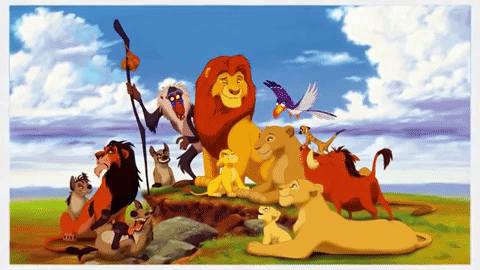 Λίγη γραμματική για σήμερα: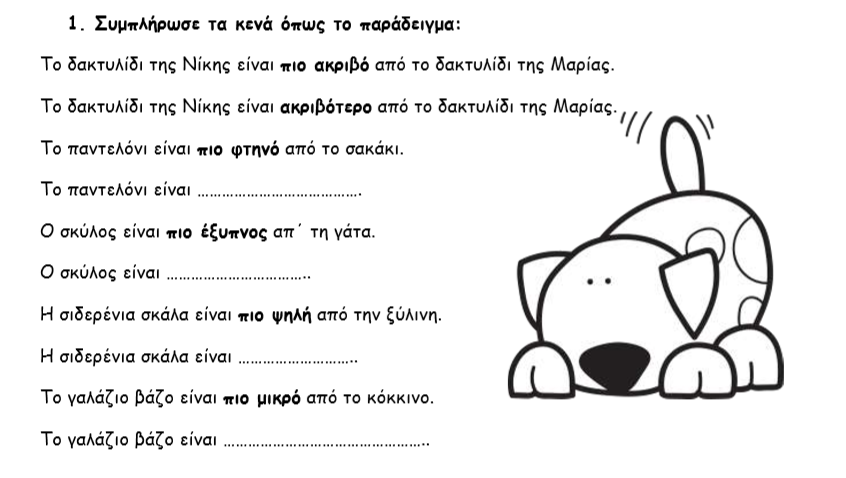 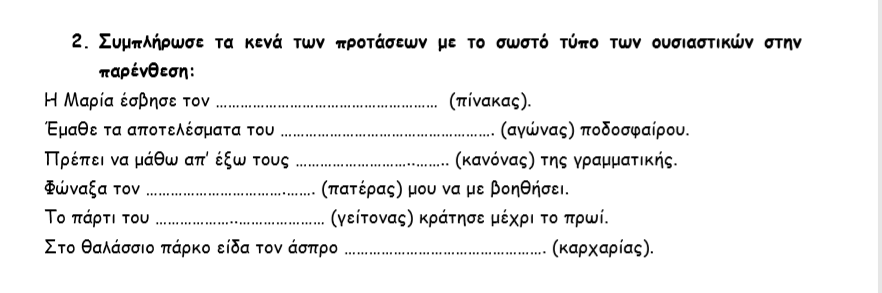 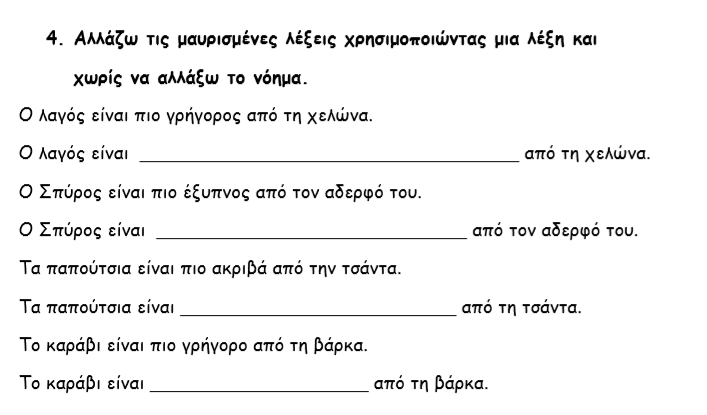 Λίγη ξεκούραση τώρα πριν πάμε στα μαθηματικά, δείτε αυτό το παραμύθι: https://www.youtube.com/watch?v=myrz2ajbDV8Να δούμε και ένα άγριο ζώο:https://www.youtube.com/watch?v=QN0FDeLTVWE             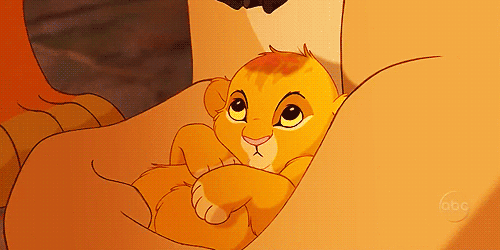 Σήμερα ο κλήρος πέφτειιιιιιιιιιιι:ΝΙΚΟ ΜΕΡΚΑ